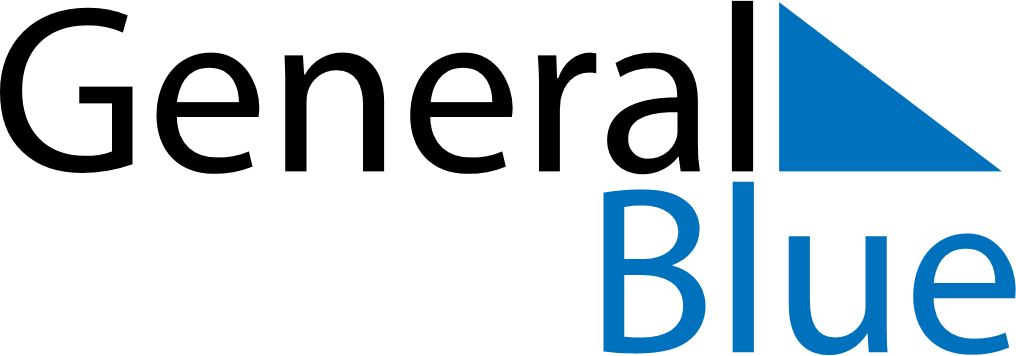 June 2024June 2024June 2024June 2024June 2024June 2024June 2024Sai Ngam, Kamphaeng Phet, ThailandSai Ngam, Kamphaeng Phet, ThailandSai Ngam, Kamphaeng Phet, ThailandSai Ngam, Kamphaeng Phet, ThailandSai Ngam, Kamphaeng Phet, ThailandSai Ngam, Kamphaeng Phet, ThailandSai Ngam, Kamphaeng Phet, ThailandSundayMondayMondayTuesdayWednesdayThursdayFridaySaturday1Sunrise: 5:46 AMSunset: 6:49 PMDaylight: 13 hours and 2 minutes.23345678Sunrise: 5:46 AMSunset: 6:49 PMDaylight: 13 hours and 3 minutes.Sunrise: 5:46 AMSunset: 6:50 PMDaylight: 13 hours and 3 minutes.Sunrise: 5:46 AMSunset: 6:50 PMDaylight: 13 hours and 3 minutes.Sunrise: 5:46 AMSunset: 6:50 PMDaylight: 13 hours and 3 minutes.Sunrise: 5:46 AMSunset: 6:51 PMDaylight: 13 hours and 4 minutes.Sunrise: 5:46 AMSunset: 6:51 PMDaylight: 13 hours and 4 minutes.Sunrise: 5:47 AMSunset: 6:51 PMDaylight: 13 hours and 4 minutes.Sunrise: 5:47 AMSunset: 6:51 PMDaylight: 13 hours and 4 minutes.910101112131415Sunrise: 5:47 AMSunset: 6:52 PMDaylight: 13 hours and 5 minutes.Sunrise: 5:47 AMSunset: 6:52 PMDaylight: 13 hours and 5 minutes.Sunrise: 5:47 AMSunset: 6:52 PMDaylight: 13 hours and 5 minutes.Sunrise: 5:47 AMSunset: 6:52 PMDaylight: 13 hours and 5 minutes.Sunrise: 5:47 AMSunset: 6:53 PMDaylight: 13 hours and 5 minutes.Sunrise: 5:47 AMSunset: 6:53 PMDaylight: 13 hours and 5 minutes.Sunrise: 5:47 AMSunset: 6:53 PMDaylight: 13 hours and 6 minutes.Sunrise: 5:47 AMSunset: 6:54 PMDaylight: 13 hours and 6 minutes.1617171819202122Sunrise: 5:48 AMSunset: 6:54 PMDaylight: 13 hours and 6 minutes.Sunrise: 5:48 AMSunset: 6:54 PMDaylight: 13 hours and 6 minutes.Sunrise: 5:48 AMSunset: 6:54 PMDaylight: 13 hours and 6 minutes.Sunrise: 5:48 AMSunset: 6:54 PMDaylight: 13 hours and 6 minutes.Sunrise: 5:48 AMSunset: 6:55 PMDaylight: 13 hours and 6 minutes.Sunrise: 5:48 AMSunset: 6:55 PMDaylight: 13 hours and 6 minutes.Sunrise: 5:48 AMSunset: 6:55 PMDaylight: 13 hours and 6 minutes.Sunrise: 5:49 AMSunset: 6:55 PMDaylight: 13 hours and 6 minutes.2324242526272829Sunrise: 5:49 AMSunset: 6:55 PMDaylight: 13 hours and 6 minutes.Sunrise: 5:49 AMSunset: 6:56 PMDaylight: 13 hours and 6 minutes.Sunrise: 5:49 AMSunset: 6:56 PMDaylight: 13 hours and 6 minutes.Sunrise: 5:49 AMSunset: 6:56 PMDaylight: 13 hours and 6 minutes.Sunrise: 5:50 AMSunset: 6:56 PMDaylight: 13 hours and 6 minutes.Sunrise: 5:50 AMSunset: 6:56 PMDaylight: 13 hours and 6 minutes.Sunrise: 5:50 AMSunset: 6:56 PMDaylight: 13 hours and 6 minutes.Sunrise: 5:51 AMSunset: 6:56 PMDaylight: 13 hours and 5 minutes.30Sunrise: 5:51 AMSunset: 6:57 PMDaylight: 13 hours and 5 minutes.